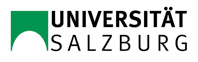 Gastwissenschaftlervertragabgeschlossen zwischenUniversität SalzburgKapitelgasse 4-6, 5020 Salzburgvertreten durch den/die Leitung der Organisationseinheit [bitte einsetzen]Zuständige Organisationseinheit: [bitte einsetzen]und[bitte Name und Adresse des Gastwissenschaftlers einsetzen]Im Folgenden kurz „Gast“§ 1 PräambelDer oben genannte Gast forscht zu einem Thema, das enge Verknüpfungen zur Organisationseinheit [bitte einsetzen] betriebenen Forschung aufweist. Mit der Gestattung des Gastaufenthaltes an der Organisationseinheit soll dem Gast die Gelegenheit gegeben werden, seine Forschungen in einer auch für die Interessen der Universität Salzburg förderlichen Weise weiter zu vertiefen und auszubauen.§ 2 VertragsgegenstandSoweit zur Verwirklichung des in § 1 vereinbarten Zwecks erforderlich, wird dem Gast für die Zeit vom [Datum] bis [Datum] die unentgeltliche Benutzung der Ressourcen (wie z.B. Büros, Labore und Großgeräte) der Organisationseinheit gestattet. Über den konkreten Umfang und die Art der Benutzung der Einrichtungen hat der Gast jedoch Einvernehmen mit der zuständigen Leitung der Organisationseinheit herzustellen.Bei der Benutzung der Einrichtungen hat der Gast die Regeln der Organisationseinheit bzw. der Universität Salzburg, wie z.B. Hausordnung (einsehbar unter: https://www.uni-salzburg.at/fileadmin/multimedia/Raumvermarktung/documents/mb161122-hausordnung.pdf), La-borordnung, Regeln zur Arbeitssicherheit sowie sämtliche Richtlinien der Universität Salzburg zu beachten (die wichtigsten Richtlinien sind unter www.uni-salzburg.at/plus-s einsehbar) und unterliegt insofern den Weisungen der Leitung der Organisationseinheit und des Rektorates. § 3 Rechtsverhältnis zur Universität Salzburg und ihren MitarbeiterInnenDie Parteien sind sich einig, dass sie durch diese Vereinbarung und deren tatsächliche Umsetzung kein Arbeits- oder Dienstverhältnis begründen wollen und daher auch kein Entgeltanspruch entsteht. Durch den Gastaufenthalt entsteht auch kein Anspruch auf spätere Übernahme in ein Arbeits- oder Dienstverhältnis zur Universität Salzburg.Der Gast unterliegt vorbehaltlich der Regelung in § 2 keinerlei Weisungen hinsichtlich Zeit und Ort sowie der Art und Weise seiner Tätigkeit an der Organisationseinheit. Der Gast ist nicht berechtigt, seinerseits Weisungen an MitarbeiterInnen der Universität Salzburg zu erteilen.§ 4 Vertraulichkeit und DatenschutzDer Gast verpflichtet sich, alle im Zusammenhang mit dem Gastaufenthalt erhaltenen geheimen Informationen vertraulich gegenüber Dritten zu behandeln. Die Verpflichtung zur Vertraulichkeit gilt nicht, soweit die Informationen durch Publikationen Dritter oder in sonstiger Weise Allgemeingut geworden sind oder die jeweilige Partei einer Bekanntgabe ausdrücklich zugestimmt hat.Der Gast verpflichtet sich, die datenschutzrechtlichen Bestimmungen einzuhalten. Der Gast erklärt sich ausdrücklich damit einverstanden, dass die Universität Salzburg berechtigt ist, die im Zusammenhang mit der Abwicklung des gegenständlichen Vertrages anfallenden personenbezogenen Daten des Gastes für administrative Zwecke zu verarbeiten.§ 5 Regeln zur Sicherung guter wissenschaftlicher PraxisDie Regeln zur Sicherung guter wissenschaftlicher Praxis sind Bestandteil dieses Vertrages, einsehbar unter: https://www.uni-salzburg.at/fileadmin/oracle_file_imports/863158.PDF§ 6 ErgebnisseDer Gast verpflichtet sich, die zuständige Leitung der Organisationseinheit über wesentliche Ergebnisse (wie insbesondere patentfähige Erfindungen), die im Zusammenhang mit dem Gastaufenthalt oder der Nutzung der Einrichtungen an der Organisationseinheit gewonnen wurden, unverzüglich zu informieren. Der Universität Salzburg soll damit die Möglichkeit gegeben werden, die Ergebnisse auf einen „Universität Salzburg-Eigenanteil“ zu untersuchen. Die Parteien werden sich bei der Behandlung von Gemeinschaftsergebnissen (zwischen MitarbeiterInnen der Universität Salzburg und GastwissenschaftlerInnen) entsprechend abstimmen.§ 7 VeröffentlichungenDie erzielten wissenschaftlichen Erkenntnisse sind grundsätzlich zur Veröffentlichung bestimmt. Die Leitung der Organisationseinheit wird über die Absicht, eine Arbeit zu veröffentlichen, die im Zusammenhang mit dem Gastaufenthalt steht oder unter Benutzung der Einrichtungen an der Organisationseinheit zustande gekommen ist, unterrichtet. Die Leitung der Organisationseinheit entscheidet mit der Autorin/dem Autor darüber, ob und in welcher Form bei der Veröffentlichung auf die Organisationseinheit Bezug genommen wird.Die Leitung der Organisationseinheit kann eine Verzögerung der Veröffentlichung verlangen, damit etwaige Schutzrechtsanmeldungen (für Patente) nicht durch neuheitsschädliche Publikationen gefährdet werden oder geheimes Know-how preisgegeben wird. Unabhängig davon räumt der Gast der Universität Salzburg an der Veröffentlichung seiner Publikation ein einfaches und unentgeltliches Werknutzungsrecht für nicht-kommerzielle wissenschaftliche Forschungszwecke ein.§ 8 VersicherungsschutzMangels eines Dienstverhältnisses zur Universität Salzburg wird kein Versicherungsschutz für den Gast in der gesetzlichen Kranken-, Pflege-, Unfall-, Arbeitslosen- und Rentenversicherung begründet. Dem Gast wird daher empfohlen, selbst für seinen ausreichenden Versicherungsschutz zu sorgen.Sofern der Gast beabsichtigt, Infrastruktur (wie insbesondere Großgeräte) der Universität Salzburg zu benützen, hat er hierfür eine eigene Haftpflichtversicherung abzuschließen. Sollte der Gast keine entsprechende Haftpflichtversicherung abschließen, haftet er selber für allfällige Schäden an Großgeräten, die durch seine unsachgemäße Handhabe entstehen. § 9 Haftungsregelung und HaftungsausschlussDie Universität Salzburg haftet für Schäden, die keine Personenschäden sind, nur bei Vorsatz und krass grober Fahrlässigkeit. Dem Gast wird ausdrücklich geraten, während des Aufenthalts an der Organisationseinheit keine persönlichen Wertgegenstände mit sich zu führen oder aufzubewahren. Von der Universität Salzburg werden jedenfalls keinerlei Bewachungs- und Sorgfaltspflichten in diesem Zusammenhang für dennoch eingebrachte Wertgegenstände übernommen.§ 10 Beendigung und Rückgabe von SachenDieser Vertrag kann durch schriftliche Vereinbarung jederzeit einvernehmlich beendet werden. Die Kündigung von einer der Parteien hat schriftlich, mit einer Frist von zwei Wochen zum Ende eines Kalendermonats, zu erfolgen. Bei Vorliegen eines wichtigen Grundes kann der Vertrag ohne Einhaltung einer Frist schriftlich gekündigt werden. Ein wichtiger Grund, der die Universität Salzburg zur Kündigung berechtigt, ist insbesondere die schwerwiegende Verletzung von Pflichten aus diesem Vertrag.Bei Beendigung des Vertrages hat der Gast die ihm zur Verfügung gestellten oder anderweitig erlangten Gegenstände wie [Schlüssel, Zugangschip, etc.] unverzüglich und in ordnungsgemäßem Zustand an die Leitung der Organisationseinheit herauszugeben.§ 11 GerichtsstandAls Gerichtsstand für alle Streitigkeiten aus diesem Vertrag wird das sachlich in Betracht kommende Gericht in der Stadt Salzburg vereinbart. Es gilt österreichisches Recht. § 12 SchriftformÄnderungen und Ergänzungen dieses Vertrages werden schriftlich vereinbart.Der Gast hat eine Ausfertigung dieses Vertrages erhalten.Ort: Salzburg 						Datum: _____________________Für die Universität Salzburg				Gast_________________________				_____________________________[Name der Leitung der zuständigen OE]			[Name des Gastes]